GIẤY XÁC NHẬN ĐĂNG BÀI TRÊN TẠP CHÍ NGHIÊN CỨU NƯỚC NGOÀITrường Đại học Ngoại ngữ - Đại học Quốc gia Hà Nội xác nhận:Tác giả: 	Cơ quan công tác: 	Đã gửi đăng bài báo (tiêu đề): 	……………………………………………………………………………………...........Bài báo đã được thẩm định, chỉnh sửa theo ý kiến phản biện của các nhà chuyên môn, và được xếp đăng trong tập ... số ... năm ... của Tạp chí Nghiên cứu Nước ngoài, ISSN 2525-2445.ĐẠI HỌC QUỐC GIA HÀ NỘITRƯỜNG ĐẠI HỌC NGOẠI NGỮ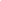 CỘNG HÒA XÃ HỘI CHỦ NGHĨA VIỆT NAMĐộc lập - Tự do - Hạnh phúc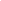                        Hà Nội, ngày ... tháng ... năm .....TỔNG BIÊN TẬPLâm Quang Đông